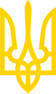 ДЕРЖАВНА СЛУЖБА СТАТИСТИКИ УКРАЇНИНАКАЗвід 23 серпня 2022 року N 227Про затвердження форми державного статистичного спостереження N 1-РС (один раз на чотири роки) "Звіт про витрати на утримання робочої сили"Із змінами і доповненнями, внесеними
наказами Державної служби статистики України
 від 10 листопада 2022 року N 279,
від 28 грудня 2023 року N 346Відповідно до статей 5, 18, 26 Закону України "Про офіційну статистику" та пункту 4 Положення про Державну службу статистики України, затвердженого постановою Кабінету Міністрів України від 23 вересня 2014 року N 481 (зі змінами), ураховуючи положення статей 80, 81, 95 Цивільного кодексу України, частини восьмої статті 19 та статті 55 Господарського кодексу України, з метою подальшого вдосконалення державного статистичного спостереження щодо витрат підприємств на утримання робочої сили й отримання повної, всебічної та об'єктивної статистичної інформації наказую:(преамбула із змінами, внесеними згідно з наказом
 Державної служби статистики України від 28.12.2023 р. N 346)1. Затвердити форму державного статистичного спостереження N 1-РС (один раз на чотири роки) "Звіт про витрати на утримання робочої сили", що додається, та ввести її в дію, починаючи з 01 січня 2023 року.2. Поширити форму державного статистичного спостереження, затверджену цим наказом, на юридичних осіб, відокремлені підрозділи юридичних осіб відповідно до затвердженої методології.3. Департаменту соціальної статистики (Сеник І. В.) здійснювати методологічне керівництво щодо збирання й опрацювання даних за формою державного статистичного спостереження, затвердженою цим наказом.4. Департаменту координації процесу збирання даних (Правосуд О. Ф.) надати протягом трьох робочих днів департаменту поширення інформації та комунікацій (Вишневська О. А.) цей наказ в електронній формі для оприлюднення на офіційному вебсайті Держстату.5. Департаменту поширення інформації та комунікацій (Вишневська О. А.) забезпечити оприлюднення цього наказу на офіційному вебсайті Держстату протягом трьох робочих днів після отримання його електронної версії.6. Керівникам територіальних органів Держстату, згідно з нормами чинного законодавства, забезпечити збирання, опрацювання та подання даних за формою державного статистичного спостереження, затвердженою цим наказом.7. Визнати таким, що втратив чинність, з 01 січня 2023 року наказ Державної служби статистики України від 07 серпня 2014 року N 227 "Про затвердження форми державного статистичного спостереження N 1-РС (один раз на чотири роки) "Звіт про витрати на утримання робочої сили".8. Контроль за виконанням цього наказу залишаю за собою.ГоловаІгор ВЕРНЕР